КОМИТЕТ ПО ЭКОНОМИЧЕСКОМУ РАЗВИТИЮ ИИНВЕСТИЦИОННОЙ ПОЛИТИКЕ ПСКОВСКОЙ ОБЛАСТИПРИКАЗот 23 августа 2021 г. N 599ОБ ОБЩЕСТВЕННОМ СОВЕТЕ ПРИ КОМИТЕТЕ ПО ЭКОНОМИЧЕСКОМУРАЗВИТИЮ И ИНВЕСТИЦИОННОЙ ПОЛИТИКЕ ПСКОВСКОЙ ОБЛАСТИВ соответствии с постановлением Правительства Псковской области от 19 июля 2022 г. N 59 "О порядке создания общественных советов при исполнительных органах Псковской области" приказываю:(в ред. приказа Комитета по экономическому развитию и инвестиционной политике Псковской области от 27.12.2022 N 471)1. Создать Общественный совет при Комитете по экономическому развитию и инвестиционной политике Псковской области.2. Утвердить прилагаемые:Состав Общественного совета при Комитете по экономическому развитию и инвестиционной политике Псковской области;Положение об Общественном совете при Комитете по экономическому развитию и инвестиционной политике Псковской области.3. Настоящий приказ вступает в силу со дня официального опубликования.4. Контроль за исполнением настоящего приказа оставляю за собой.Председатель КомитетаА.С.МИХЕЕВУтвержденприказомКомитета по экономическому развитиюи инвестиционной политикеПсковской областиот 23 августа 2021 г. N 599СОСТАВОБЩЕСТВЕННОГО СОВЕТА ПРИ КОМИТЕТЕ ПО ЭКОНОМИЧЕСКОМУ РАЗВИТИЮИ ИНВЕСТИЦИОННОЙ ПОЛИТИКЕ ПСКОВСКОЙ ОБЛАСТИУтвержденоприказомКомитета по экономическому развитию иинвестиционной политике Псковской областиот 23 августа 2021 г. N 599ПОЛОЖЕНИЕОБ ОБЩЕСТВЕННОМ СОВЕТЕ ПРИ КОМИТЕТЕ ПО ЭКОНОМИЧЕСКОМУРАЗВИТИЮ И ИНВЕСТИЦИОННОЙ ПОЛИТИКЕ ПСКОВСКОЙ ОБЛАСТИ1. ОБЩИЕ ПОЛОЖЕНИЯ1.1. Настоящее Положение определяет основные направления деятельности Общественного совета при Комитете по экономическому развитию и инвестиционной политике Псковской области (далее - Общественный совет), компетенцию и порядок деятельности Общественного совета, порядок формирования Общественного совета и принятия решений.1.2. Общественный совет является постоянно действующим совещательно-консультативным органом при Комитете по экономическому развитию и инвестиционной политике Псковской области (далее - Комитет) и осуществляет свою деятельность на общественных началах и безвозмездной основе.1.3. Общественный совет создается в целях:создания условий для участия представителей общественности в подготовке и реализации решений Комитета;учета и удовлетворения потребностей граждан, проживающих на территории Псковской области, в повышении качества и доступности государственных услуг (функций);формирования эффективных механизмов общественного контроля при реализации Комитетом своих полномочий;учета интересов и защиты прав общественных объединений при формировании и реализации государственной политики Комитетом в пределах своей компетенции.1.4. Решения Общественного совета носят рекомендательный характер и подлежат обязательному рассмотрению председателем Комитета.1.5. Информация о деятельности Общественного совета размещается на официальном сайте Комитета в разделе "Общественный совет".2. ОСНОВНЫЕ НАПРАВЛЕНИЯ ДЕЯТЕЛЬНОСТИ ОБЩЕСТВЕННОГОСОВЕТА И КОМПЕТЕНЦИЯ ОБЩЕСТВЕННОГО СОВЕТА2.1. Основными задачами Общественного совета являются:участие в формировании и реализации программ, планов и проектов Правительства Псковской области, направленных на обеспечение основных приоритетов государственной политики и достижение целей социально-экономического развития Псковской области;(в ред. приказа Комитета по экономическому развитию и инвестиционной политике Псковской области от 27.12.2022 N 471)оценка с позиции интересов гражданского общества эффективности деятельности Комитета, в том числе оценка результатов исполнения бюджета, предоставления государственных услуг и исполнения государственных функций;изучение и обобщение инициатив, потребностей и интересов граждан, проживающих на территории Псковской области, деловых кругов и общественных объединений в пределах компетенции Комитета;повышение информированности общественности по основным направлениям деятельности Комитета;формирование антикоррупционных инициатив в Комитете;участие в проведении оценки регулирующего воздействия;оценка проводимой работы с обращениями граждан по вопросам, относящимся к сфере ведения Комитета.2.2. Основные функции Общественного совета:проведение общественных обсуждений, слушаний и публичных консультаций по наиболее значимым решениям Комитета;подготовка рекомендаций по совершенствованию и эффективному применению федерального и областного законодательства по сфере деятельности Комитета;участие членов Общественного совета в составе аттестационных и конкурсных комиссий Комитета, иных коллегиальных органов, созданных и осуществляющих деятельность при Комитете;осуществление контроля полноты, качества, достоверности и своевременности раскрываемой информации о деятельности Комитета;выработка предложений по совместным действиям общественных объединений, научных учреждений и средств массовой информации по вопросам, отнесенным к ведению Комитета;проведение общественной экспертизы проектов нормативных правовых и иных документов, включая программные, разрабатываемых Комитетом.2.3. Для решения основных задач и выполнения основных функций Общественный совет вправе:создавать постоянные и временные комиссии, рабочие и экспертные группы с участием граждан и представителей общественных объединений для рассмотрения и разработки предложений по реализации приоритетов государственной политики и направлений социально-экономического развития Псковской области;приглашать на заседания Общественного совета представителей законодательного и исполнительных органов Псковской области, научных, профсоюзных и других организаций.(в ред. приказа Комитета по экономическому развитию и инвестиционной политике Псковской области от 27.12.2022 N 471)2.4. Иные формы осуществления Общественным советом общественного контроля и порядок проведения общественного контроля в указанных формах, порядок участия членов Общественной палаты в его деятельности осуществляются в соответствии с Федеральным законом от 21 июля 2014 г. N 212-ФЗ "Об основах общественного контроля в Российской Федерации", Законом Псковской области от 15 декабря 2015 г. N 1605-ОЗ "Об отдельных вопросах осуществления общественного контроля в Псковской области".(в ред. приказа Комитета по экономическому развитию и инвестиционной политике Псковской области от 27.12.2022 N 471)3. ПОРЯДОК ФОРМИРОВАНИЯ ОБЩЕСТВЕННОГО СОВЕТА3.1. Количество членов Общественного совета устанавливается приказом Комитета о создании Общественного совета.3.2. Членом Общественного совета может быть гражданин, достигший возраста 18 лет и проживающий на территории Псковской области.В состав Общественного совета не могут быть включены:1) лица, не достигшие возраста 18 лет;2) Президент Российской Федерации, члены Совета Федерации Федерального Собрания Российской Федерации, депутаты Государственной Думы Федерального Собрания Российской Федерации, члены Правительства Российской Федерации, судьи, иные лица, замещающие государственные должности Российской Федерации, лица, замещающие должности федеральной государственной службы, Губернатор Псковской области, депутаты Псковского областного Собрания депутатов, иные лица, замещающие государственные должности Псковской области и других субъектов Российской Федерации, лица, замещающие должности государственной гражданской службы Псковской области и других субъектов Российской Федерации, выборные должностные лица местного самоуправления, депутаты представительных органов муниципальных образований, лица, замещающие должности муниципальной службы;(в ред. приказа Комитета по экономическому развитию и инвестиционной политике Псковской области от 27.12.2022 N 471)3) лица, признанные недееспособными на основании решения суда;4) лица, имеющие непогашенную или неснятую судимость;5) лица, являющиеся работниками организаций, подведомственных Комитету, а также другие лица, которые в соответствии с Федеральным законом от 4 апреля 2005 года N 32-ФЗ "Об Общественной палате Российской Федерации" не могут быть членами Общественной палаты Российской Федерации и в соответствии с Законом Псковской области от 09 марта 2017 г. N 1751-ОЗ "Об Общественной палате Псковской области" не могут быть членами Общественной палаты Псковской области;(в ред. приказа Комитета по экономическому развитию и инвестиционной политике Псковской области от 27.12.2022 N 471)6) лица, которые в соответствии с Федеральным законом от 21 июля 2014 г. N 212-ФЗ "Об основах общественного контроля в Российской Федерации" и в соответствии с постановлением Правительства Псковской области от 19 июля 2022 г. N 59 "О порядке создания общественных советов при исполнительных органах Псковской области" не могут быть членами общественных советов;(в ред. приказа Комитета по экономическому развитию и инвестиционной политике Псковской области от 27.12.2022 N 471)7) лица, имеющие двойное гражданство.3.3. Председатель Общественного совета избирается большинством голосов из числа членов Общественного совета по итогам открытого голосования. Заместитель председателя Общественного совета назначается председателем из числа членов Общественного совета.3.4. Секретарь Общественного совета избирается членами Общественного совета из состава членов Общественного совета по предложению председателя Общественного совета.3.5. Персональный состав Общественного совета формируется и утверждается приказом Комитета в соответствии с Порядком создания общественных советов при исполнительных органах Псковской области, утвержденным постановлением Правительства Псковской области от 19 июля 2022 г. N 59.(п. 3.5 в ред. приказа Комитета по экономическому развитию и инвестиционной политике Псковской области от 27.12.2022 N 471)3.6. В случае возникновения обстоятельств, препятствующих гражданину входить в состав Общественного совета, он обязан в течение 5 (пяти) рабочих дней со дня возникновения соответствующего обстоятельства направить на имя председателя Общественного совета письменное заявление о выходе из состава Общественного совета.3.7. В случае выявления обстоятельств, препятствующих гражданину входить в состав Общественного совета и при отсутствии письменного заявления о выходе из состава Общественного совета, поданного в соответствии с настоящим Положением, указанный гражданин может быть выведен из состава Общественного совета на основании решения Общественного совета.3.8. Срок полномочий Общественного совета составляет два года со дня проведения первого заседания Общественного совета.Не позднее 60 календарных дней до дня истечения срока полномочий Общественного совета председатель Комитета инициирует процедуру формирования нового состава Общественного совета в соответствии с Порядком создания общественных советов при исполнительных органах Псковской области, утвержденным постановлением Правительства Псковской области от 19 июля 2022 г. N 59.(в ред. приказа Комитета по экономическому развитию и инвестиционной политике Псковской области от 27.12.2022 N 471)3.9. Полномочия члена Общественного совета прекращаются досрочно в случае:1) подачи им заявления о выходе из состава Общественного совета;2) неспособности его по состоянию здоровья участвовать в работе Общественного совета;3) смерти члена Общественного совета;4) неучастия в течение года без уважительных причин в трех заседаниях Общественного совета;5) выявления обстоятельств, не совместимых в соответствии с пунктом 3.2 настоящего Положения с требованиями к члену Общественного совета.3.10. Досрочное прекращение полномочий члена Общественного совета, выдвижение кандидата в члены Общественного совета и его утверждение осуществляется в соответствии с Порядком создания общественных советов при исполнительных органах Псковской области, утвержденным постановлением Правительства Псковской области от 19 июля 2022 г. N 59.(в ред. приказа Комитета по экономическому развитию и инвестиционной политике Псковской области от 27.12.2022 N 471)4. ПОРЯДОК ДЕЯТЕЛЬНОСТИ ОБЩЕСТВЕННОГО СОВЕТА.ПОРЯДОК ПРИНЯТИЯ РЕШЕНИЙ ОБЩЕСТВЕННЫМ СОВЕТОМ4.1. Председатель Общественного совета распределяет обязанности между членами Общественного совета, утверждает план работы Общественного совета, проводит заседания Общественного совета.4.2. Повестка очередного заседания формируется на заседании Общественного совета в соответствии с поступившими предложениями. Секретарь Общественного совета оповещает членов Общественного совета о месте и времени проведения заседания Общественного совета.4.3. Заседание Общественного совета ведет председатель Общественного совета, а в его отсутствие - заместитель председателя Общественного совета.Председатель Комитета или его заместители, в том числе первые, принимают участие в заседаниях Общественного совета с правом совещательного голоса.Заседания Общественного совета могут проводиться в расширенном составе с участием приглашенных лиц.4.4. Заседания проходят по мере необходимости, в случае поступления материалов и обращений в Комитет, возникновения проблемных вопросов.Периодичность проведения заседаний Общественного совета не должна быть реже одного раза в квартал.Заседание считается правомочным, если на нем присутствует более половины членов Общественного совета.Члены Общественного совета обязаны лично участвовать в заседаниях Общественного совета и не вправе делегировать свои полномочия другим лицам.4.5. Решение считается принятым, если за него проголосовало более половины присутствующих членов Общественного совета. При равенстве голосов решающим является мнение председательствующего на заседании Общественного совета.4.6. По итогам заседания Общественного совета оформляется протокол, который подписывается председателем Общественного совета (или заместителем председателя Общественного совета, проводившим заседание в отсутствие председателя) и секретарем Общественного совета.Копия протокола заседания Общественного совета направляется председателю Комитета не позднее 5 дней со дня заседания Общественного совета.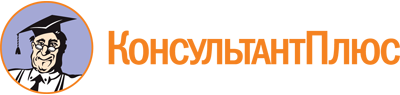 Приказ Комитета по экономическому развитию и инвестиционной политике Псковской области от 23.08.2021 N 599
(ред. от 27.12.2022)
"Об Общественном совете при Комитете по экономическому развитию и инвестиционной политике Псковской области"
(вместе с "Положением об Общественном совете при Комитете по экономическому развитию и инвестиционной политике Псковской области")Документ предоставлен КонсультантПлюс

www.consultant.ru

Дата сохранения: 17.06.2023
 Список изменяющих документов(в ред. приказов Комитета по экономическому развитию и инвестиционнойполитике Псковской области от 07.02.2022 N 79, от 27.12.2022 N 471)Список изменяющих документов(в ред. приказов Комитета по экономическому развитию и инвестиционнойполитике Псковской области от 07.02.2022 N 79, от 27.12.2022 N 471)БобылевАлексей Николаевич- инженер 1 категории, эксперт по подтверждению соответствия электротехники и эксперт по сертификации услуг по ремонту и техническому обслуживанию транспортных средств, машин и оборудования федерального бюджетного учреждения "Государственный региональный центр стандартизации, метрологии и испытаний в Оренбургской области"БрохманДенис Юрьевич- директор ООО "Клиника"БыстровВладимир Владимирович- заместитель директора ООО "Гранд Консалт", член Общероссийской общественной организации "Деловая Россия"МихайловаГалина Глебовна- советник директора федерального бюджетного учреждения "Государственный региональный центр стандартизации, метрологии и испытаний в Псковской области"РадионАлександра Александровна- председатель жилищно-строительного кооператива "Комплекс", активист по защите прав многодетных семейСписок изменяющих документов(в ред. приказа Комитета по экономическому развитию и инвестиционнойполитике Псковской области от 27.12.2022 N 471)